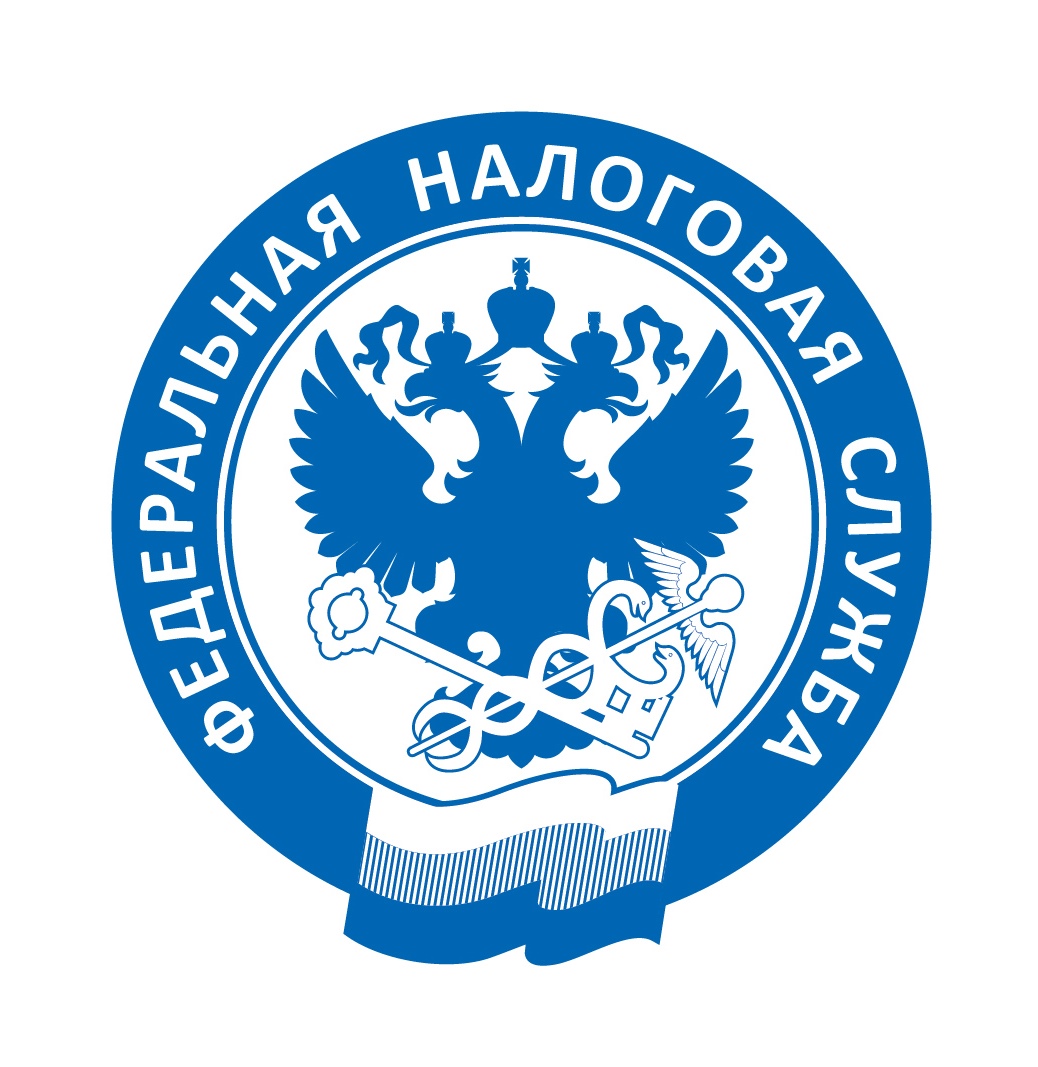 УПРАВЛЕНИЕ ФЕДЕРАЛЬНОЙНАЛОГОВОЙ СЛУЖБЫ ПО ЗАБАЙКАЛЬСКОМУ КРАЮ                       Уважаемые налогоплательщики – индивидуальные предприниматели!С 1 января 2017 года уплата страховых взносов, в том числе за расчётные периоды, истекшие до 1 января 2017 года, производится на КБК, в соответствии с приказом ФНС России приказом Минфина России от 07.12.2016 N 230н "О внесении изменений в Указания о порядке применения бюджетной классификации Российской Федерации, утверждённой приказом Минфина России от 1 июля 2013 г. N 65н".Сопоставительная таблица по КБК размещена на сайте ФНС России (https://www.nalog.ru/rn75/taxation/insprem/).Обязанность уплаты индивидуальным предпринимателем страховых взносов в фиксированном размере возникает с момента его государственной регистрации (независимо от вида осуществляемой предпринимательской деятельности и получаемых от неё доходов) и до момента исключения его из ЕГРИП. Неведение предпринимательской деятельности не является основанием для освобождения от уплаты страховых взносов.Тарифы страховых взносовВ соответствии с п. 1 ст. 430 НК РФ сумма страховых взносов, подлежащая уплате индивидуальными предпринимателями, не производящими выплат и иных вознаграждений физическим лицам в 2017 году, составляет:Представление расчетов и уплата страховых взносов – главами крестьянских фермерских хозяйствЕсли плательщики начинают осуществлять предпринимательскую деятельность или прекращают её осуществление в текущем году, размер страховых взносов, подлежащих уплате за этот расчётный период, определяется пропорционально количеству календарных месяцев фактического осуществления предпринимательской деятельности.	В случае прекращения осуществления предпринимательской деятельности страховые взносы уплачиваются не позднее 15 календарных дней с даты снятия с учёта в налоговом органе (п. 5 ст. 432 НК РФ).Периоды освобождения индивидуальных предпринимателей от уплаты страховых взносов предусмотрены п. 7 ст. 430 НК РФ.Предприниматель, уплачивая страховые взносы, формирует свои пенсионные права. Каждый день нахождения в статусе предпринимателя включается в стаж для исчисления пенсии.Обязательное пенсионное страхование (ОПС)Обязательное пенсионное страхование (ОПС)Обязательное медицинское страхование (ОМС)Сроки уплаты страховых взносов                                                                  Плательщики, не производящие выплат и иных вознаграждений физическим лицамПлательщики, не производящие выплат и иных вознаграждений физическим лицамПлательщики, не производящие выплат и иных вознаграждений физическим лицамПлательщики, не производящие выплат и иных вознаграждений физическим лицамЕсли доходне превышает 300000 руб.МРОТ x Тариф (26,0%) x 12 мес.= 23400 руб.МРОТ x Тариф (5,1%) x 12 мес. = 4590 руб.Не позднее 31 декабря текущего календарного годаЕсли доход превышает 300000 руб.МРОТ x Тариф (26,0%) x 12 мес.+ (1,0% от суммы дохода, превышающего 300000 руб.) = 23400 руб. + (1,0% от суммы дохода, превышающего 300000 руб.), но не более:8 x МРОТ x Тариф (26,0%) x 12 == 187200 руб.МРОТ x Тариф (5,1%) x 12 мес. = 4590 руб.Не позднее 1 апреля года, следующего за отчётнымПериод, за который представляется отчетностьИмеет членов КФХИмеет членов КФХНе имеет членов КФХНе имеет членов КФХСрок уплаты страховых взносовПериод, за который представляется отчетностьОсуществляет выплаты наемным работникам по договорамНе осуществляет выплат наемным работникамОсуществляет выплаты наемным работникамНе осуществляет выплат наемным работникамСрок уплаты страховых взносов1 квартал, полугодие, 9 месяцев (не позднее 30-го числа месяца, следующего за отчетным (п. 7 ст. 431 НК РФ)) Раздел 1 + Раздел 3 (с идентификацией физических лиц)не представляютРаздел 1  + Раздел 3 (с идентификацией физических лиц)не представляютНе позднее 15-го числа следующего календарного месяца (п. 3 ст. 431 НК РФ)Год (до 30 января календарного года, следующего за отчетным (п. 3 ст. 432 НК РФ))Раздел 1 + Раздел 3 (с идентификацией физических лиц) – Раздел 2 с приложением 1 к разделу 2 (на членов КФХ, включая главу)Раздел 2 + приложение 1 к разделу 2 (на членов КФХ, включая главу)Раздел 1 + раздел 3 (с идентификацией физических лиц) +Раздел 2 с приложением 1 к разделу 2 (на главу КФХ)Раздел 2 + приложение 1 к разделу 2 (на главу КФХ)На членов КФХ, включая главу - не позднее 31 декабря текущего календарного года